Яким чином ФОП, у тому числі платник ЄП, яка здійснює діяльність у декількох місцях продажу (господарських об’єктах), веде облік товарних запасів?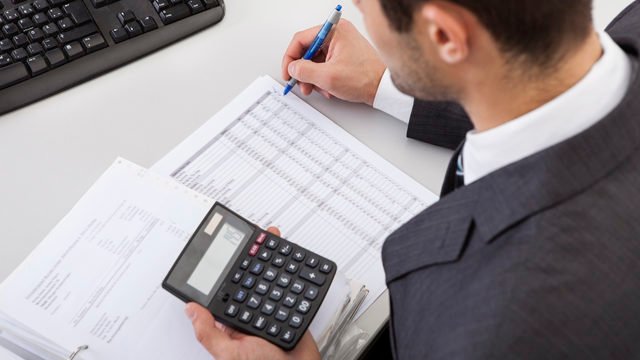 Головне управління ДПС у Харківській області повідомляє, що порядок ведення обліку товарних запасів для фізичних осіб – підприємців, у тому числі платників єдиного податку затверджений наказом Міністерства фінансів України від 03.09.2021 № 496 (далі – Порядок № 496) визначає правила ведення обліку товарних запасів та поширюється на фізичних осіб – підприємців, у тому числі платників єдиного податку (далі – ФОП), які відповідно до Закону України від 06 липня 1995 року № 265/95-ВР «Про застосування реєстраторів розрахункових операцій у сфері торгівлі, громадського харчування та послуг» із змінами та доповненнями (далі – Закон № 265) зобов’язані вести облік товарних запасів та здійснювати продаж лише тих товарів, що відображені в такому обліку, та осіб, які фактично здійснюють продаж товарів (надання послуг) та/або розрахункові операції в місці продажу (господарському об’єкті) такого ФОП.Пунктом 1 розд. II Порядку № 496 встановлено, що облік товарних запасів здійснюється ФОП шляхом постійного внесення до Форми ведення обліку товарних запасів (далі – Форма обліку) інформації про надходження та вибуття товарів на підставі первинних документів, які є невід’ємною частиною такого обліку.При цьому ФОП, яка здійснює діяльність у декількох місцях продажу (господарських об’єктах), веде облік товарних запасів також за кожним окремим місцем продажу (господарським об’єктом) на підставі первинних документів, які підтверджують отримання товарів такою ФОП або окремим місцем продажу (господарським об’єктом), та/або первинних документів на внутрішнє переміщення товарів між ФОП та його окремими місцями продажу (господарськими об’єктами). Первинні документи на внутрішнє переміщення товарів є невід’ємною частиною такого обліку.Первинні документи, на підставі яких внесено записи до Форми обліку, є обов’язковими додатками до такої форми. Внесення даних до Форми обліку щодо надходження товарів на підставі первинних документів здійснюється до початку їх реалізації.